上海建桥学院课程教学进度计划表一、基本信息二、课程教学进度三、评价方式以及在总评成绩中的比例任课教师：系主任审核：徐磊   日期：2020.02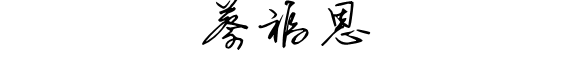 课程代码2030519课程名称经济数据分析课程学分2总学时32授课教师蔡福恩教师邮箱14057@gench.edu.cn上课班级本科上课教室答疑时间时间 : 周一5-8节（12:55-16：00）    地点: 学院楼210  电话：68191288时间 : 周一5-8节（12:55-16：00）    地点: 学院楼210  电话：68191288时间 : 周一5-8节（12:55-16：00）    地点: 学院楼210  电话：68191288主要教材《新媒体数据分析：概念、工具、方法》秋叶主编 人民邮电出版社 2017年11月第1版《新媒体数据分析：概念、工具、方法》秋叶主编 人民邮电出版社 2017年11月第1版《新媒体数据分析：概念、工具、方法》秋叶主编 人民邮电出版社 2017年11月第1版参考资料《数据可视化与数据挖掘：基于Tableau和SPSS Modeler图形界面》王国平著 电子工业出版社2017年11月第1版《数据分析与数据挖掘使用教程》殷复莲编著 中国传媒出版社 2017年9月第1版《数据可视化与数据挖掘：基于Tableau和SPSS Modeler图形界面》王国平著 电子工业出版社2017年11月第1版《数据分析与数据挖掘使用教程》殷复莲编著 中国传媒出版社 2017年9月第1版《数据可视化与数据挖掘：基于Tableau和SPSS Modeler图形界面》王国平著 电子工业出版社2017年11月第1版《数据分析与数据挖掘使用教程》殷复莲编著 中国传媒出版社 2017年9月第1版周次教学内容教学方式作业1介绍本课程整体框架与内容介绍本课程的1+X考核内容结合案例讲解数据的概念与分类结合案例讲解数据分析的概念与流程课堂讲授、案例分析根据同学们的意愿、兴趣和研究方向进行分组，形成数据分析报告小组，每组约2-3人。课代表在下一次课将分组名单提交给任课教师。2讲解查询和获取公开发表数据的三种方法介绍查询和获取公开数据的六个信息源结合案例分析如何使用不同信息源的公开数据进行数据分析报告的撰写课堂讲授、案例分析尝试在“国家数据”网站上查询国家各部门的数据，探索小组数据分析报告的选题。3介绍CNKI E-Study软件的安装、使用、在网络数据挖掘与分析方面的作用介绍火车采集器的安装、使用、批量爬取数据的方法、应用及批量爬取数据的原理介绍八爪鱼采集器的安装、使用、构建Codebook（编码薄）的方法课堂讲授、案例分析、机房实操1、在自己电脑上安装CNKI E-Study，就“网络数据挖掘与分析”主题，构建自己的文献库。2、在自己电脑上安装八爪鱼采集器，就各小组选题在八爪鱼简易采集模式中的搜狗搜索和知网项目，进行选题Codebook（编码薄）的构建。4掌握采集未公开发表的数据的三种方法掌握申请政府信息公开的步骤掌握调查问卷设计的方法与技巧掌握使用“众包”的方式来采集数据课堂讲授、案例分析、机房实操结合选题需要，尝试使用政府信息公开申请的方式向有关行政机构进行数据信息的索取。5介绍统计分析概述讲解单变量描述统计分析讲解多变量描述统计分析课堂讲授、案例分析、机房实操围绕选题背景、选题意义、内容结构、数据来源、数据分析方法来撰写数据分析报告摘要，周日前将以小组同学名字命名的摘要（word格式）发给课代表，课代表收齐后打包发给任课教师。6讲解推断统计分析讲解问卷调查的统计分析思路结合案例介绍数据分析时实用的数据分析方法课堂讲授、案例分析、机房实操通过查看录播视频资料，进一步理解和掌握数据分析基础知识。7通过案例讲解处理数值数据的方法通过案例讲解处理文本数据的方法课堂讲授、案例分析、机房实操结合各组选题，在《导入Tableau的数据模板（Codebook）》中构建自己小组数值数据和文本数据的编码薄。8演示使用SPSS统计软件对数据进行统计图的绘制。介绍SPSS AU系统。讲课、机房实操完善小组数据分析报告的编码薄：《导入Tableau的数据模板（Codebook）》。课后在自己电脑上安装最新版本的Tableau Public和Tableau Reader软件，教师通过百度网盘提供安装包。9Tableau软件的安装与激活、数据导入与统计制图。讲课、机房实操对小组数据分析报告通过Tableau软件尝试可视化操作。10介绍使用Tableau软件进行数据可视化及其构成要素，讲解静态可视化和动态可视化两种报道呈现的方式。讲课、机房实操对小组数据分析报告通过Tableau软件尝试可视化操作。11介绍数据分析报告的类型和撰写。课堂讲授、案例分析确定数据分析报告的逻辑性，完成可视化操作。12选择一个数据分析报告进行案例分析。讲课、案例分析、课堂答疑完成小组数据分析报告的PPT汇报资料。13组织第1-3组学生进行数据分析报告汇报小组汇报、机房展示、讲评根据老师讲评与其他小组评价完善数据分析报告。14组织第4-6组学生进行数据分析报告汇报小组汇报、机房展示、讲评根据老师讲评与其他小组评价完善数据分析报告。15组织第7-9组学生进行数据分析报告汇报小组汇报、机房展示、讲评根据老师讲评与其他小组评价完善数据分析报告。16组织第10-12组学生进行数据分析报告汇报小组汇报、机房展示、讲评根据老师讲评与其他小组评价完善数据分析报告。1718考试周总评构成（1+X）评价方式占比1期末考试50%X1选题摘要10%X2口头报告20%X3经济数据分析报告20%